EUROCLASSICA ECCL – European Certificate for Classics 2018ELEXLatin Level 2/IanuaAuthor: John Bulwer, Great Britain & Northern Irelandwww.euroclassica.eu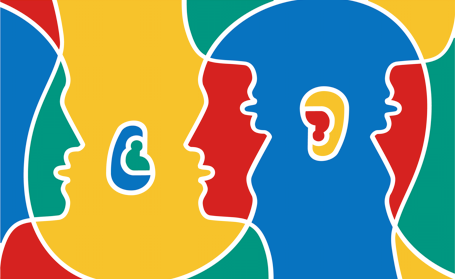 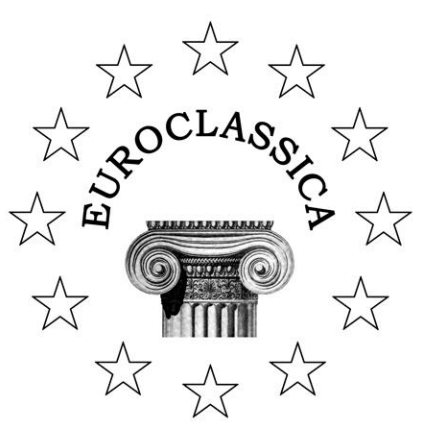 Austria Belgium Bosnia and HerzegovinaBulgaria 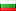 Croatia 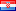 Czech Republic 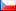 Denmark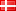 Finland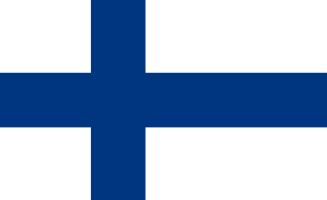 France 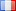 Germany 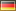 Greece 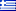 Hungary 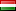 Italy 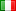 Lithuania 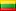 Luxembourg 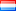 Netherlands 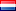 Poland 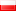 Portugal 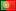 Romania 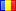 Russian Federation Serbia 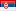 Spain 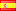 Sweden 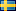 Switzerland 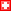 The former Yugoslav Republic of Macedonia 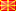 United Kingdom of Great Britain and Northern Ireland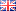 Ecoles Européennes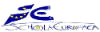 Then fall, Caesar.  Julius Caesar is attacked and killed in the senate house by the conspirators.Tai žūk, CezariJulijus Cezaris sąmokslininkų užpuolamas ir nužudomas senateRead the following passage carefully and answer the multiple-choice questions that follow.  The vocabulary help is given in the order that the words appear in the passage.  Remember to use the vocabulary help carefully.Atidžiai perskaitykite tekstą ir atsakykite į žemiau pateikiamus klausimus. Po tekstu esančiame žodynėlyje žodžiai surašyti tokia tvarka, kokia jie sutinkami tekste. Atidžiai naudokitės žodynėliu.Each correct answer gives you one point. 36-40 points win a gold medal, 30-35 points a silver medal, 24-29 points a bronze medal. The successful candidates will receive a certificate with the stamp of Euroclassica, a signature of the president of Euroclassica and a signature of the director of ECCL. (Duration: 60 minutes).Už kiekvieną teisingą atsakymą skiriamas vienas taškas. Surinkę 36-40 taškų laimi pirmą vietą, 30-35 – antrą vietą, 24-29 – trečią vietą. Nugalėtojai gauna atitinkamai aukso, sidabro ir bronzos diplomus su Euroclassica antspaudu ir Euroclassica prezidento parašu. (Rekomenduojama rašymo trukmė: 60 minučių).John Bulwer, President of EuroclassicaJeroen Vis, coordinator of ECCLCaesarem assidentem conspirati circumsteterunt. Statim Cimber Tullius, qui primas partes susceperat, quasi aliquid rogaturus propius accessit et, ab utroque umero togam apprehendit: deinde Caesarem clamantem: 'ista quidem vis est!' Casca vulnerat paulum infra iugulum. Caesar Cascae brachium arreptum graphio traiecit conatusque prosilire alio vulnere tardatus est; utque animadvertit undique se strictis pugionibus peti, toga caput obvolvit, simul sinistra manu sinum ad ima crura deduxit, quo honestius caderet etiam inferiore corporis parte velata. Atque ita tribus et viginti plagis confossus est uno modo ad primum ictum gemitu sine voce edito, etsi tradiderunt quidam Marco Bruto irruenti Graece dixisse: et tu, fili? Exanimis diffugientibus cunctis aliquamdiu iacuit, donec lecticae impositum, dependente brachio, tres servi domum rettulerunt. Nec in tot vulneribus, ut medicus existimabat, letale ullum repertum est, nisi quod in pectore acceperat.Suetonius, Divus Iulius 82 (adapted)Comprehension/ Teksto suvokimas	Justify your answer:/pagrįskite savo nuomonę:………………………………………………………………………………………………………………………………..Grammar / Gramatika		medicus (15)…………………………………………………………………………………………………………………………….27.		voce (11)…………………………………………………………………………………………………………………………….28.		domum (14)…………………………………………………………………………………………………………………………….General/Kultūra, istorijaassideo, assideresitsėdėticonspiratus -i	mconspiratorsąmokslo dalyviscircumsisto, circumsistere, circumstetisurround, stand aroundapsupti, sustoti aplinkuiquasi	as iftarsiaccedo, accedere, accessiapproachartintisuterquebothabuumerus -i  m	shoulderpetysapprehendo, apprehendere, apprehendiseize, grabsugriebtiiste, ista, istud	thattas, anasvis fviolencejėga, smurtas, prievartainfrabelowžemiau (ko)iugulum -i nthroat	gerklėbrachium -i n	armrankaarripio, arripere, arrepi, arreptusseize, grasp, take hold ofsugriebti, nusitvertigraphium -i n	metal stylus, penmetalinis stilius (rašiklis)traicio, traicere, traieci, traiectus(here) stab(čia) smeigti, durtiprosilio,prosilire, prosiluijump uppašokti, staiga atsistotitardatus	slowed down, held backsustabdytas, sulaikytasanimadverto, animadvetere, animadvertinoticepastebėtiundiqueon all sidesiš visų pusiųstrictisdrawn (used of weapons)ištrauktaspugio, pugionis mdaggerdurklasobvolvo, obvolvere, obvolviwrap up, aroundap(si)gaubti, ap(si)vyniotisinister, sinistra, sinistrumleftkairysissinus –us m		fold, flap of the togaklostėimus, ima, imumlowestapatinis, apačioje esantis, žemiausiai esantiscrus, cruris n		legkoja (iki pėdos)deduco, deducere, deduxi(here) pull down(čia) nuleisti, nutempti, nutrauktiquoso that(taip) kadhonestus	decent, honourablegarbingas, orusinferiorloweržemai esantis, apatinisvelataveiled, covereduždengtatribus et vigintiXXIIIXXIIIconfodio, confodere, confossi confossusstab, wound fatallynudurti, mirtinai sužeistiplaga –ae f	blow, stab wounddurtinė žaizdaictus -i  m		stroke, blowsmūgis, kirtisgemitus –us m	groandejonė, aimanaedo, edere, edi, editusgive out, emitišleisti (garsą), ištarti, sudejuotietsieven ifnorstradiderunt(here) they sayyra papasakojęIrruo, irruere, irrui 	rush inpulti, atakuotiexanimis	lifeless, deadbe gyvybės ženklų, miręsdiffugio, diffugere, diffugiflee in different directionsišsibėgioti; sprukti į skirtingas pusesaliquamdiufor some timekurį laiką; ilgokaidonecuntiltol, kollectica –ae f		litter, stretcherneštuvaiImpono, imponere, imposui, impositusplace onužkelti, uždėtidependens	hanging downnukabusirefero, referre, rettuli, relatus carry backnusineštiletalislethal, deadlymirtinasreperio, reperire, repperi, repertusfind, discover(čia) nustatytipectus, pectoris nchest, breastkrūtinėCaesarJulius Caesar, dictator of RomeJulijus Cezaris, Romos diktatoriusCimber Tullius, Marcus Brutus , Cascaconspiratorssąmokslininkai1.Who was the first conspirator to act?Kas pirmasis iš sąmokslininkų  pradėjo veikti?a.Cimber Tulliusb.Cascac.Brutus2.What was his first action?Koks buvo jo pirmas poelgis?a.To stab Caesardūrė Cezariuib.To pull down his toganutraukė nuo pečių togąc.To shout loudlygarsiai sušuko3.Who shouts “ista quidem vis est!” (4)Kas sušuko “ista quidem vis est!” (4)?a.Caesarb.Cimber Tulliusc.Casca4.Which is the correct translation of Casca vulnerat paulum infra iugulum? (4-5)Koks teisingas sakinio Casca vulnerat paulum infra iugulum vertimas? (4-5)a.Casca wounded him just below the throatKaska sužeidė jį truputį žemiau gerklėsb.He wounded Casca in the throatJis sužeidė Kaską į gerklęc.Casca wounded him in the throatKaska sužeidė jį į gerklę5.What did Caesar do with the graphium? (6)Ką Cezaris padarė su graphium? (6)a.He threw it at the conspiratorssviedė į sąmokslininkusb.He protected his arm with itbandė apsaugoti savo rankąc.He stabbed Casca in the arm with itdūrė Kaskai į ranką6.Caesar tried to get up.  Why did he fail to do so?Cezaris ketino atsistoti. Kodėl jam nepavyko?a.He tripped on his togajis suklupo užkliuvęs už togosb.He was slowed by another woundjį sustabdė kitas smūgis (žaizda)c.The conspirators held him downsąmokslininkai laikė jį7.What did he then notice?Ką Cezaris tada pastebėjo?a.that he was surrounded by drawn daggerskad jis puolamas iš visų pusių su ištrauktais durklaisb.that his guards had drawn their weaponskad jo sargybiniai išsitraukė ginklusc.that the conspirators were concealing their daggerskad sąmokslininkai slepia durklus8.What did he do with his toga?Ką jis padarė su toga?a.he took it offją nusivilkob.he pulled it over his headužsidengė galvąc.he pulled it up over his head and pulled it down over his legsužsidengė galvą ir timptelėjo žemyn, kad uždengtų kojas9.Why did he do this?Kodėl jis taip pasielgė?a.to keep his dignity and modestykad išliktų (atrodytų) garbingas ir orus (garbingai ir oriai)b.to protect himselfkad apsisaugotųc.to confuse the conspiratorskad suklaidintų sąmokslininkus10.How many wounds did he receive?Kiek jam buvo padaryta žaizdų?a.twentydvidešimtb.threetrysc.twenty-threedvidešimt trys11.When did Caesar utter a sound?Kada Cezaris sudejavo?a.only at the first blowtik po pirmo smūgiob.after each blow of the daggerspo kiekvieno smūgioc.neverniekada12.What is the correct translation for etsi tradiderunt quidam Marco Bruto irruenti Graece dixisse: et tu, fili?  (11-12)Kuris teisingas sakinio etsi tradiderunt quidam Marco Bruto irruenti Graece dixisse: et tu, fili?  (11-12) vertimas?a.some say that he said to Marcus Brutus as he attacked him: and you, son?kai kas pasakoja, jog jis pasakęs  jį puolančiam Markui Brutui graikiškai: ir tu, vaike?b.some say that Marcus Brutus said to him as he attacked him: and you, son?kai kas pasakoja, jog Markas Brutas puldamas Cezarį  pasakęs : ir tu, vaike? c.everyone agrees that he said to Marcus Brutus as he attacked him: and you,son?visi sutartinai pasakoja, kad jis paskaęs jį puolančiam Markui Brutui: ir tu, vaike?13.What is the correct translation for Exanimis diffugientibus cunctis aliquamdiu iacuit? (12-13)Kuris teisingas sakinio Exanimis diffugientibus cunctis aliquamdiu iacuit? (12-13) vertimas?a.He lay unconscious for some time as all were fleeingvisiems sprunkant į skirtingas puses jis kurį laiką gulėjo be gyvybės ženklųb.He tried to flee but fell unconsciousjis stengėsi pabėgti, bet krito be gyvybės ženklųc.They all fled scared out of their mindsjie visi išsibėgiojo iš baimės pametę protą14.How are the three slaves involved in this scene?Ką šioje scenoje atlieka trys vergai?a.They protected Caesar’s bodysaugo Cezario kūnąb.They took the body homeneša jo kūną namo c.They placed Caesar’s body on a stretcher and took him homepadeda kūną ant neštuvų ir nuneša namo15.What do you think is the effect of the detail given by Suetonius: dependente brachio? (14)Kokia reikšmę, jūsų nuomone, turi Svetonijaus pateikta detalė: dependente brachio? (14)a.It shows how far the mighty Caesar has fallenji rodo, kaip žemai galingasis Cezaris kritob.It shows the violence of the attackji rodo užpuolimo žiaurumąc.It shows the lack of care of the slavesji rodo vergų nerūpestingumą16.Which blow did the doctor think was fatal?Kuris smūgis, gydytojo nuomone, buvo mirtinas?a.the first onepirmasb.the one he received in the chestsmūgis į krūtinęc.many of themdaugelis smūgių17.Which present participle is not in the accusative case?Kuris iš šių esamojo laiko dalyvių nėra akuzatyvo linksnio?a.assidentem (1)b.clamantem (4)c.dependente (13)18.Which is not a past (perfect) participleKuris iš šių žodžių nėra participium perfecti passivi?a.rogaturus (2)b.arreptum (6)c.impositum (14)19.Which tense are the following verbs: susceperat (2), acceperat (16)?Koks veiksmažodžių susceperat (2), acceperat (16) laikas?a.perfectperfectumb.future perfectfuturum IIc.pluperfectplusquamperfectum20.What are the following: propius (3), honestius (9)?Kokios kalbos dalys yra propius (3), honestius (9)?a.adjectivesbūdvardžiaib.comparative adjectivesaukštesniojo laipsnio būdvardžiaic.comparative adverbsaukštesniojo laipsnio prieveiksmiai21.strictis pugionibus (7): which is the correct version of this phrase in the singular?Kokia teisinga frazės strictis pugionibus (7) vienaskaita?a.stricto pugioneb.stricti pugionic.stricto pugio22.What does the prefix ali- mean in the following words: aliquid (2),  	aliquamdiu (13)?Kokia pirmojo žodžių aliquid (2),  aliquamdiu (13) sando ali- reikšmė?a.everykiekvienasb.somekažkoks, kažkiekc.not anyjoks23.What is the equivalent of the following phrase quo honestius caderet (9)?Koks yra frazės quo honestius caderet (9) atitikmuo ?a.qui honestius ceciditb.ut honestius caderetc.cum honestius cecidisset24.What is the equivalent of the following phrase diffugientibus cunctis (13)?Koks yra frazės diffugientibus cunctis (13) atitikmuo?a.dum cuncti diffugiuntb.postquam cuncti diffugeruntc.cum cuncti diffugissent25.What is the correct form of the following verb in the pluperfect subjunctive: deduxit (9)?Kokia yra veiksmažodžio deduxit (9) plusquamperfectum coniunctivi activi forma ?a.deduceretb.deduxeritc.deduxisset26.Give a word with its meaning in your own language (or in any other European language that you know) which is derived from or closely connected to each of the following:Pateikite tarptautinį žodį lietuvių kalboje, arba bet kokioje kitoje kalboje, kilusį iš žemiau pateiktų žodžių 29.Who became the leader of the opposition to the conspirators and later defeated them in battle?Kas buvo sąmokslininkų opozicijos vadas, vėliau nugalėjęs sąmokslininkų šalininkų kariuomenę?a.Marcus Antoniusb.Ciceroc.Lepidus30.Who eventually defeated all opposition to become the sole ruler of Rome?Kas galiausiai nugalėjo visu priešininkus ir tapo vieninteliu Romos valdovu?a.Octavian (later called Augustus)b.Marcus Antoniusc.Agrippa31.Which writer of speeches, letters and philosophy is a major source for this period of history?Kurio oratoriaus, rašytojo, filosofo veikalai yra svarbūs šiam Romos istorijos laikotarpiui pažinti?a.Marcus Brutusb.Titus Liviusc.Marcus Tullius Cicero32.On which day was Caesar killed?Kada buvo nužudytas Cezaris?a.The Kalends of Marchper kovo kalendasb.The Nones of Marchper kovo nonasc.The Ides of Marchper kovo idas33.Which province did Caesar conquer before he became dictator in Rome?Kokią provinciją Cezaris užkariavo prieš tapdamas Romos diktatorium?a.Hispaniab.Galliac.Illyria34.Which was the highest office in the Roman Republic?Kokia buvo aukščiausia pareigybė Romos respublikoje?a.Tribunusb.Praetorc.Consul35.Marcus Brutus, the conspirator, had a famous ancestor.  What did this Brutus help to do?Sąmokslo dalyvis Markas Brutas turėjo žymų giminaitį. Koks žymiausias jo nuopelnas?a.Defeat the Carthaginians in the Punic Warsnugalėjo kartaginiečius Pūnų kareb.Expel the hereditary kings from Romeišvijo etruskų karalius iš Romosc.Found the city of Romeįkūrė Romą36.Which month is named after Caesar?Koks mėnuo pavadintas Cezario vardu?a.Januarysausisb.Junebirželisc.Julyliepa37.Which of the following phrases is attributed to Caesar?	Kuris posakis priskiriamas Cezariui?a.Veni, vidi, vicib.Carpe diemc.Festina lente38.Which reform of the calendar was NOT introduced when Caesar was in power?Kuri kalendoriaus reforma nebuvo atlikta valdant Cezariui?a.Leap years were introducedįvesti įterptiniai metaib.The lengths of each month were fixed at their modern valuesbuvo nustatytas kiekvieno mėnesio dienų skaičius toks, koks yra dabarc.The number of days for the year was fixed as 355buvo nustatytas pastovus dienų skaičius metuose  - 35539.What medical procedure does a “Caesarian” section refer to?Su kokia medicinos procedūra susijęs posakis  “Cezario….”?a.Delivering a babyvaiko gimimub.Amputating a limbgalūnės amputavimuc.Mending a fracturelūžio gydymu40.Which queen from another country had a relationship with both Caesar and Marcus Antonius?Kuri svetimos šalies karalienė buvo susijusi ir su Cezariu, ir su Marku Antonijum?a.Sophonisbab.Zenobiac.Cleopatra